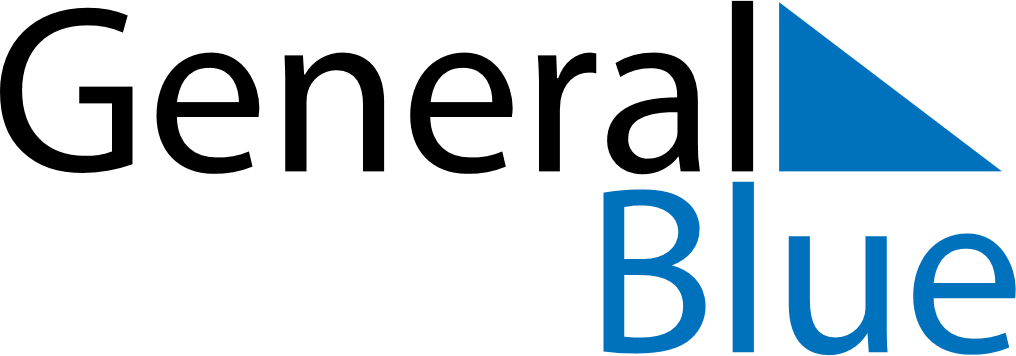 Hungary 2029 HolidaysHungary 2029 HolidaysDATENAME OF HOLIDAYJanuary 1, 2029MondayNew Year’s DayFebruary 1, 2029ThursdayMemorial Day of the RepublicFebruary 25, 2029SundayMemorial Day for the Victims of the Communist DictatorshipsMarch 8, 2029ThursdayInternational Women’s DayMarch 15, 2029ThursdayNational DayApril 1, 2029SundayEaster SundayApril 2, 2029MondayEaster MondayApril 16, 2029MondayMemorial Day for the Victims of the HolocaustMay 1, 2029TuesdayLabour DayMay 6, 2029SundayMother’s DayMay 20, 2029SundayPentecostMay 21, 2029MondayWhit MondayMay 21, 2029MondayNational Defense DayJune 4, 2029MondayDay of National UnityJune 19, 2029TuesdayDay of the Independent HungaryAugust 20, 2029MondaySaint Stephen’s DayOctober 6, 2029SaturdayMemorial Day for the Martyrs of AradOctober 23, 2029TuesdayNational DayNovember 1, 2029ThursdayAll Saints’ DayDecember 6, 2029ThursdaySaint NicholasDecember 24, 2029MondayChristmas EveDecember 25, 2029TuesdayChristmas DayDecember 26, 2029WednesdayBoxing DayDecember 31, 2029MondayNew Year’s Eve